Name______________________________________________________________________________Date___________________Period______________US Territories and Land Claims Did You Know?__________________________________________________________________________________________ ______________________________________________________________________________________________________________________________________________________________________________________________________________1. Puerto Rico_____________________________to the US (keeps a US presence in the__________________Helps Protect the __________________________They ___________their own _____________________________Representative in ________________- but they don’t vote.____________________for PresidentDo ______________and _________Federal ________2. Guam_________________________to the US (keeps a US presence in the __________________Needed Naval and Air force Base in the Pacific after ______________Today its our closest base to __________________Over ___________Active Military Personnel on the island with a population of only ______________people. They __________their own _______________________They _________________participate in US governmentThey are ____________________(travel freely from US to Guam)Puerto Rican Flag and Map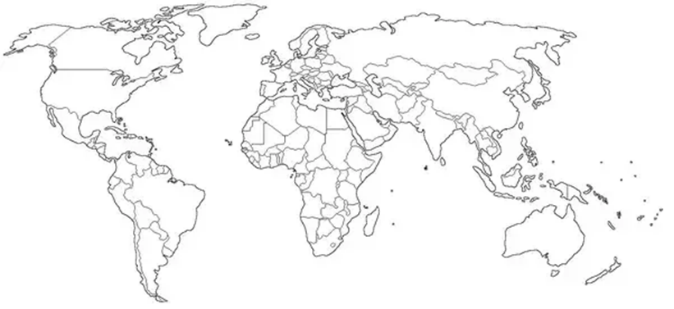 Guam’s Flag and Map3. American Samoa_____________________ to the US (keeps a US presence in the __________________--Highest percentage of _____________-people in any American land.Was ceded (________) by America in the early 1900’s.They ____________their own ________________They have representation in Congress, but ________ _____________on current issues.They are_______________________, but you can enlist in the Military and ___________________4. US Virgin IslandsWas strategically Importance during______________, and the 1960’s during the _______________________Today it’s a large _____________________, brining in Money!USA and England use the Virgin Islands to share control of the___________________________. Home to the __________Caribbean_______________.They have their own government and_____________.They are_____citizens, who can travel freely to the US.Can vote in primary elections, but _____for president.American Samoa Flag and MapUS Virgin Island Flag and Map5. Northern Mariana IslandsWas strategically important to watch the growing _______________________ from the mid _________Today it is used as a military ___________________base for both _____________and_____________.Used in conjunction with __________ _____________   _____________________Forces. They are _______________who elect their own governor. They __________in US elections, but do have representation.US only granted citizenship in _____________to the people.Northern Mariana Islands Flag and Map